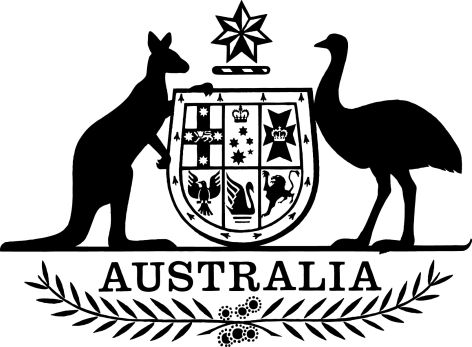 Imported Food Control Amendment (Recognised Foreign Government Certificates and Other Measures) Regulation 2015Select Legislative Instrument I, the Honourable Alex Chernov AC QC, Administrator of the Government of the Commonwealth of Australia, acting with the advice of the Federal Executive Council, make the following regulation.Dated 	26 March 2015Alex ChernovAdministratorBy His Excellency’s CommandBarnaby JoyceMinister for AgricultureContents1	Name	12	Commencement	13	Authority	14	Schedules	1Schedule 1—Amendments	2Part 1—Main amendments	2Imported Food Control Regulations 1993	2Part 2—Technical amendments	4Imported Food Control Regulations 1993	41  Name		This is the Imported Food Control Amendment (Recognised Foreign Government Certificates and Other Measures) Regulation 2015.2  Commencement		This instrument commences on 1 April 2015.3  Authority		This instrument is made under the Imported Food Control Act 1992.4  Schedules		Each instrument that is specified in a Schedule to this instrument is amended or repealed as set out in the applicable items in the Schedule concerned, and any other item in a Schedule to this instrument has effect according to its terms.Schedule 1—AmendmentsPart 1—Main amendmentsImported Food Control Regulations 19931  Subregulation 3(1)Insert:risk food means food of a particular kind that is classified as risk food by an order made under regulation 8.2  Paragraph 7(a)Repeal the paragraph, substitute:	(a)	make orders, not inconsistent with the Act or any regulations under the Act:	(i)	identifying food of a particular kind as food of a kind that is required to be inspected, or inspected and analysed, under the Scheme; or	(ii)	identifying risk food of a particular kind as food that must be covered by a recognised foreign government certificate; and3  Regulation 8 (heading)Repeal the heading, substitute:8  Classification of food by Minister4  Regulation 9 (heading)Repeal the heading, substitute:9  Food that may be classified as risk food5  Regulation 18Before “A particular”, insert “(1)”.6  At the end of regulation 18Add:	(2)	Particular food is taken to be failing food if:	(a)	the food is a kind of risk food that is identified in an order made under regulation 7 as risk food of a kind that must be covered by a recognised foreign government certificate; and	(b)	the food is not covered by such a certificate.7  After Part 4Insert:Part 5—Transitional provisions37  Transitional provisions relating to the Imported Food Control Amendment (Recognised Foreign Government Certificates and Other Measures) Regulation 2015	(1)	An order that was in force under regulation 7 immediately before 1 April 2015 continues to be in force under that regulation as in force on or after that date.	(2)	This Part is repealed on 2 April 2015.Part 2—Technical amendmentsImported Food Control Regulations 19938  Subsection 3(1)Insert:Customs has the meaning given by section 4AA of the Customs Administration Act 1985.9  Subregulations 14(1) and (2)Omit “the Australian Customs Service”, substitute “Customs”.10  Regulation 20 (heading)Repeal the heading, substitute:20  When, and at what rate, failing food may be presented again for inspection11  Regulation 31 (heading)Repeal the heading, substitute:31  Effect of recognised foreign government certificate or recognised quality assurance certificate on rate of inspection of food12  Regulation 31Omit “incidence”, substitute “rate”.13  Regulation 32 (heading)Repeal the heading, substitute:32  Verification of reliability of recognised foreign government certificates and recognised quality assurance certificates14  Clause 1 of Schedule 2Repeal the following definitions:	(a)	definition of AQIS entry management system;	(b)	definition of AQIS holiday.15  Clause 1 of Schedule 2Insert:Departmental entry management system means an electronic import control system maintained and administered by the Department.Departmental holiday, for an officer performing a chargeable service, means a Monday, Tuesday, Wednesday, Thursday or Friday that:	(a)	is a day observed as a public holiday in the place where the service is performed; or	(b)	falls in the period beginning on 27 December and ending on 31 December in a year.16  Clause 1 of Schedule 2 (definition of weekday)Omit “an AQIS holiday”, substitute “a Departmental holiday”.17  Part 2 of Schedule 2 (table item 2, column 2)Omit “an AQIS”, substitute “a Departmental”.18  Part 2 of Schedule 2 (table item 3, column 2)Omit “an AQIS”, substitute “a Departmental”.19  Part 3 of Schedule 2 (table item 9, column 3)Omit “AQIS”, substitute “Departmental”.